Aufgabe 1Schreibe neben die folgenden Karten, welche Gebiete der Erde sie darstellen und wer sie entdeckt oder gezeichnet hat.Aufgabe 1Schreibe neben die folgenden Karten, welche Gebiete der Erde sie darstellen und wer sie entdeckt oder gezeichnet hat.Aufgabe 1Schreibe neben die folgenden Karten, welche Gebiete der Erde sie darstellen und wer sie entdeckt oder gezeichnet hat.Aufgabe 1Schreibe neben die folgenden Karten, welche Gebiete der Erde sie darstellen und wer sie entdeckt oder gezeichnet hat.Aufgabe 1Schreibe neben die folgenden Karten, welche Gebiete der Erde sie darstellen und wer sie entdeckt oder gezeichnet hat.Aufgabe 1Schreibe neben die folgenden Karten, welche Gebiete der Erde sie darstellen und wer sie entdeckt oder gezeichnet hat.Aufgabe 1Schreibe neben die folgenden Karten, welche Gebiete der Erde sie darstellen und wer sie entdeckt oder gezeichnet hat.Aufgabe 1Schreibe neben die folgenden Karten, welche Gebiete der Erde sie darstellen und wer sie entdeckt oder gezeichnet hat.Aufgabe 1Schreibe neben die folgenden Karten, welche Gebiete der Erde sie darstellen und wer sie entdeckt oder gezeichnet hat.Aufgabe 1Schreibe neben die folgenden Karten, welche Gebiete der Erde sie darstellen und wer sie entdeckt oder gezeichnet hat.Aufgabe 1Schreibe neben die folgenden Karten, welche Gebiete der Erde sie darstellen und wer sie entdeckt oder gezeichnet hat.Aufgabe 1Schreibe neben die folgenden Karten, welche Gebiete der Erde sie darstellen und wer sie entdeckt oder gezeichnet hat.Aufgabe 1Schreibe neben die folgenden Karten, welche Gebiete der Erde sie darstellen und wer sie entdeckt oder gezeichnet hat.Aufgabe 1Schreibe neben die folgenden Karten, welche Gebiete der Erde sie darstellen und wer sie entdeckt oder gezeichnet hat.Aufgabe 1Schreibe neben die folgenden Karten, welche Gebiete der Erde sie darstellen und wer sie entdeckt oder gezeichnet hat.Aufgabe 1Schreibe neben die folgenden Karten, welche Gebiete der Erde sie darstellen und wer sie entdeckt oder gezeichnet hat.Aufgabe 1Schreibe neben die folgenden Karten, welche Gebiete der Erde sie darstellen und wer sie entdeckt oder gezeichnet hat.Aufgabe 1Schreibe neben die folgenden Karten, welche Gebiete der Erde sie darstellen und wer sie entdeckt oder gezeichnet hat.Aufgabe 1Schreibe neben die folgenden Karten, welche Gebiete der Erde sie darstellen und wer sie entdeckt oder gezeichnet hat.Aufgabe 1Schreibe neben die folgenden Karten, welche Gebiete der Erde sie darstellen und wer sie entdeckt oder gezeichnet hat.Aufgabe 1Schreibe neben die folgenden Karten, welche Gebiete der Erde sie darstellen und wer sie entdeckt oder gezeichnet hat.Aufgabe 1Schreibe neben die folgenden Karten, welche Gebiete der Erde sie darstellen und wer sie entdeckt oder gezeichnet hat.Aufgabe 1Schreibe neben die folgenden Karten, welche Gebiete der Erde sie darstellen und wer sie entdeckt oder gezeichnet hat.Aufgabe 1Schreibe neben die folgenden Karten, welche Gebiete der Erde sie darstellen und wer sie entdeckt oder gezeichnet hat.Aufgabe 1Schreibe neben die folgenden Karten, welche Gebiete der Erde sie darstellen und wer sie entdeckt oder gezeichnet hat.Aufgabe 1Schreibe neben die folgenden Karten, welche Gebiete der Erde sie darstellen und wer sie entdeckt oder gezeichnet hat.Aufgabe 1Schreibe neben die folgenden Karten, welche Gebiete der Erde sie darstellen und wer sie entdeckt oder gezeichnet hat.Aufgabe 1Schreibe neben die folgenden Karten, welche Gebiete der Erde sie darstellen und wer sie entdeckt oder gezeichnet hat.Aufgabe 1Schreibe neben die folgenden Karten, welche Gebiete der Erde sie darstellen und wer sie entdeckt oder gezeichnet hat.Aufgabe 1Schreibe neben die folgenden Karten, welche Gebiete der Erde sie darstellen und wer sie entdeckt oder gezeichnet hat.Aufgabe 1Schreibe neben die folgenden Karten, welche Gebiete der Erde sie darstellen und wer sie entdeckt oder gezeichnet hat.Aufgabe 1Schreibe neben die folgenden Karten, welche Gebiete der Erde sie darstellen und wer sie entdeckt oder gezeichnet hat.Aufgabe 1Schreibe neben die folgenden Karten, welche Gebiete der Erde sie darstellen und wer sie entdeckt oder gezeichnet hat.Aufgabe 1Schreibe neben die folgenden Karten, welche Gebiete der Erde sie darstellen und wer sie entdeckt oder gezeichnet hat.Aufgabe 1Schreibe neben die folgenden Karten, welche Gebiete der Erde sie darstellen und wer sie entdeckt oder gezeichnet hat.Aufgabe 1Schreibe neben die folgenden Karten, welche Gebiete der Erde sie darstellen und wer sie entdeckt oder gezeichnet hat.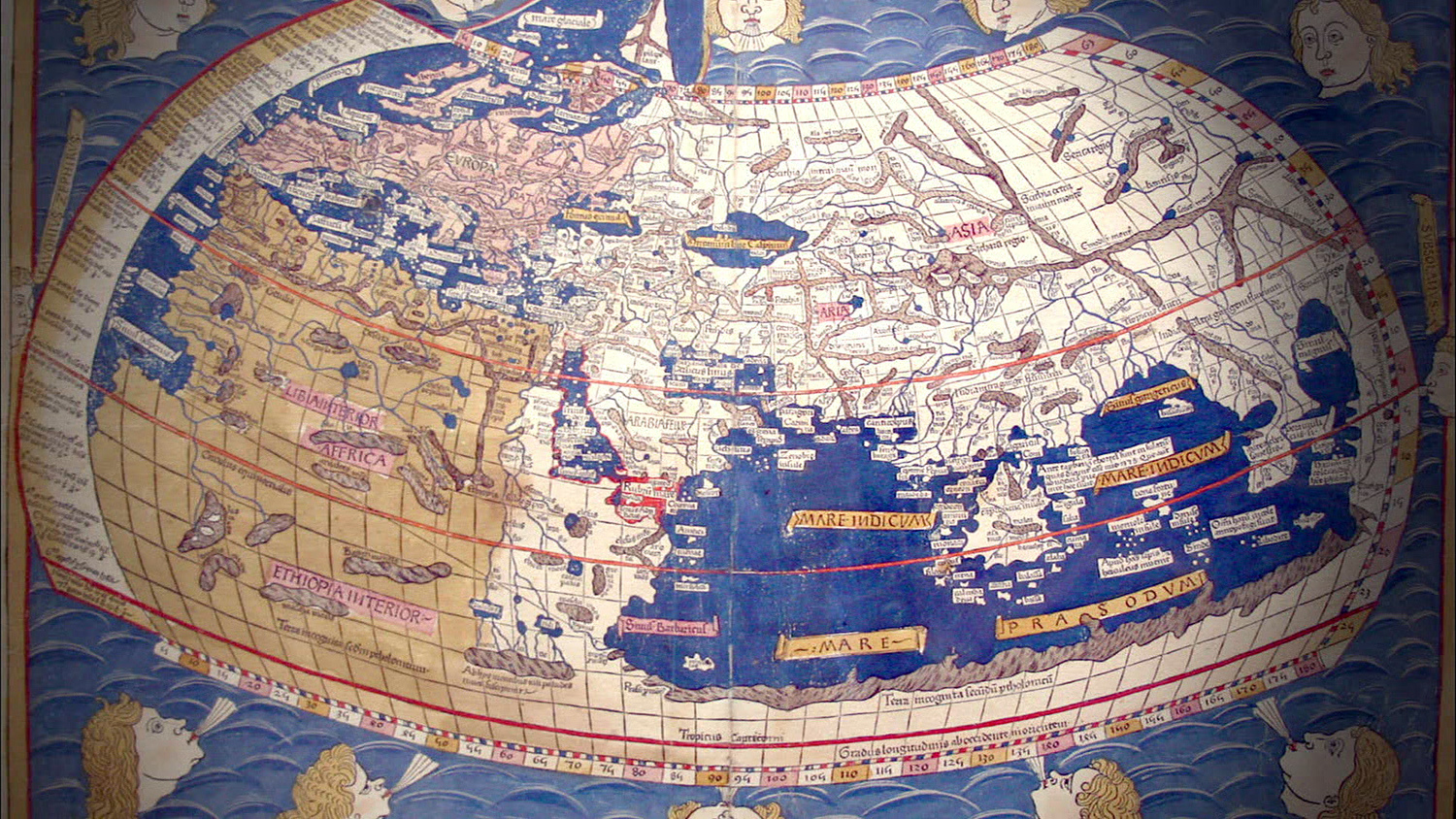 ________________________________________________________________________________________________________________________________________________________________________________________________________________________________________________________________________________________________________________________________________________________________________________________________________________________________________________________________________________________________________________________________________________________________________________________________________________________________________________________________________________________________________________________________________________________________________________________________________________________________________________________________________________________________________________________________________________________________________________________________________________________________________________________________________________________________________________________________________________________________________________________________________________________________________________________________________________________________________________________________________________________________________________________________________________________________________________________________________________________________________________________________________________________________________________________________________________________________________________________________________________________________________________________________________________________________________________________________________________________________________________________________________________________________________________________________________________________________________________________________________________________________________________________________________________________________________________________________________________________________________________________________________________________________________________________________________________________________________________________________________________________________________________________________________________________________________________________________________________________________________________________________________________________________________________________________________________________________________________________________________________________________________________________________________________________________________________________________________________________________________________________________________________________________________________________________________________________________________________________________________________________________________________________________________________________________________________________________________________________________________________________________________________________________________________________________________________________________________________________________________________________________________________________________________________________________________________________________________________________________________________________________________________________________________________________________________________________________________________________________________________________________________________________________________________________________________________________________________________________________________________________________________________________________________________________________________________________________________________________________________________________________________________________________________________________________________________________________________________________________________________________________________________________________________________________________________________________________________________________________________________________________________________________________________________________________________________________________________________________________________________________________________________________________________________________________________________________________________________________________________________________________________________________________________________________________________________________________________________________________________________________________________________________________________________________________________________________________________________________________________________________________________________________________________________________________________________________________________________________________________________________________________________________________________________________________________________________________________________________________________________________________________________________________________________________________________________________________________________________________________________________________________________________________________________________________________________________________________________________________________________________________________________________________________________________________________________________________________________________________________________________________________________________________________________________________________________________________________________________________________________________________________________________________________________________________________________________________________________________________________________________________________________________________________________________________________________________________________________________________________________________________________________________________________________________________________________________________________________________________________________________________________________________________________________________________________________________________________________________________________________________________________________________________________________________________________________________________________________________________________________________________________________________________________________________________________________________________________________________________________________________________________________________________________________________________________________________________________________________________________________________________________________________________________________________________________________________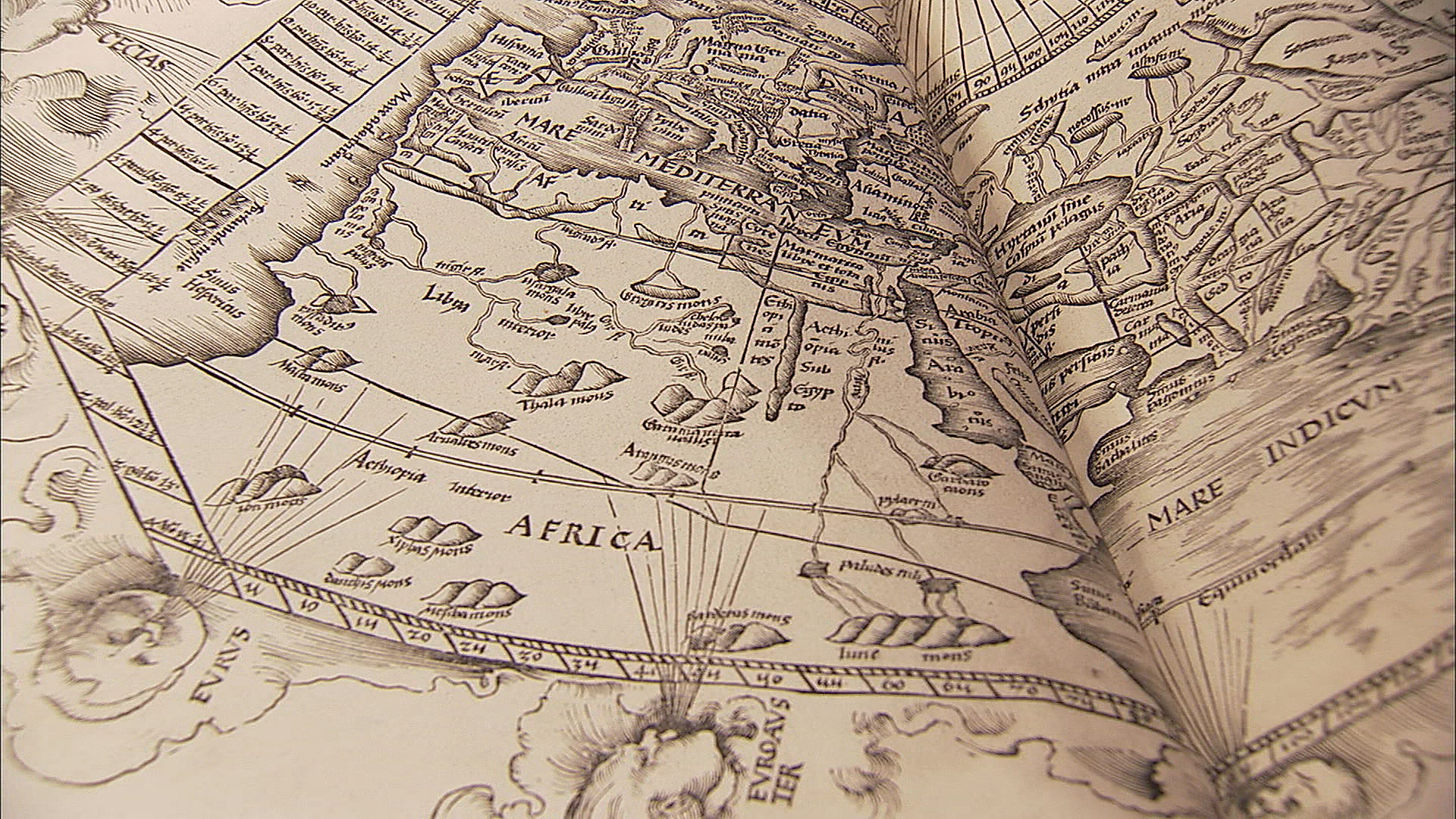 ________________________________________________________________________________________________________________________________________________________________________________________________________________________________________________________________________________________________________________________________________________________________________________________________________________________________________________________________________________________________________________________________________________________________________________________________________________________________________________________________________________________________________________________________________________________________________________________________________________________________________________________________________________________________________________________________________________________________________________________________________________________________________________________________________________________________________________________________________________________________________________________________________________________________________________________________________________________________________________________________________________________________________________________________________________________________________________________________________________________________________________________________________________________________________________________________________________________________________________________________________________________________________________________________________________________________________________________________________________________________________________________________________________________________________________________________________________________________________________________________________________________________________________________________________________________________________________________________________________________________________________________________________________________________________________________________________________________________________________________________________________________________________________________________________________________________________________________________________________________________________________________________________________________________________________________________________________________________________________________________________________________________________________________________________________________________________________________________________________________________________________________________________________________________________________________________________________________________________________________________________________________________________________________________________________________________________________________________________________________________________________________________________________________________________________________________________________________________________________________________________________________________________________________________________________________________________________________________________________________________________________________________________________________________________________________________________________________________________________________________________________________________________________________________________________________________________________________________________________________________________________________________________________________________________________________________________________________________________________________________________________________________________________________________________________________________________________________________________________________________________________________________________________________________________________________________________________________________________________________________________________________________________________________________________________________________________________________________________________________________________________________________________________________________________________________________________________________________________________________________________________________________________________________________________________________________________________________________________________________________________________________________________________________________________________________________________________________________________________________________________________________________________________________________________________________________________________________________________________________________________________________________________________________________________________________________________________________________________________________________________________________________________________________________________________________________________________________________________________________________________________________________________________________________________________________________________________________________________________________________________________________________________________________________________________________________________________________________________________________________________________________________________________________________________________________________________________________________________________________________________________________________________________________________________________________________________________________________________________________________________________________________________________________________________________________________________________________________________________________________________________________________________________________________________________________________________________________________________________________________________________________________________________________________________________________________________________________________________________________________________________________________________________________________________________________________________________________________________________________________________________________________________________________________________________________________________________________________________________________________________________________________________________________________________________________________________________________________________________________________________________________________________________________________________________________________________________________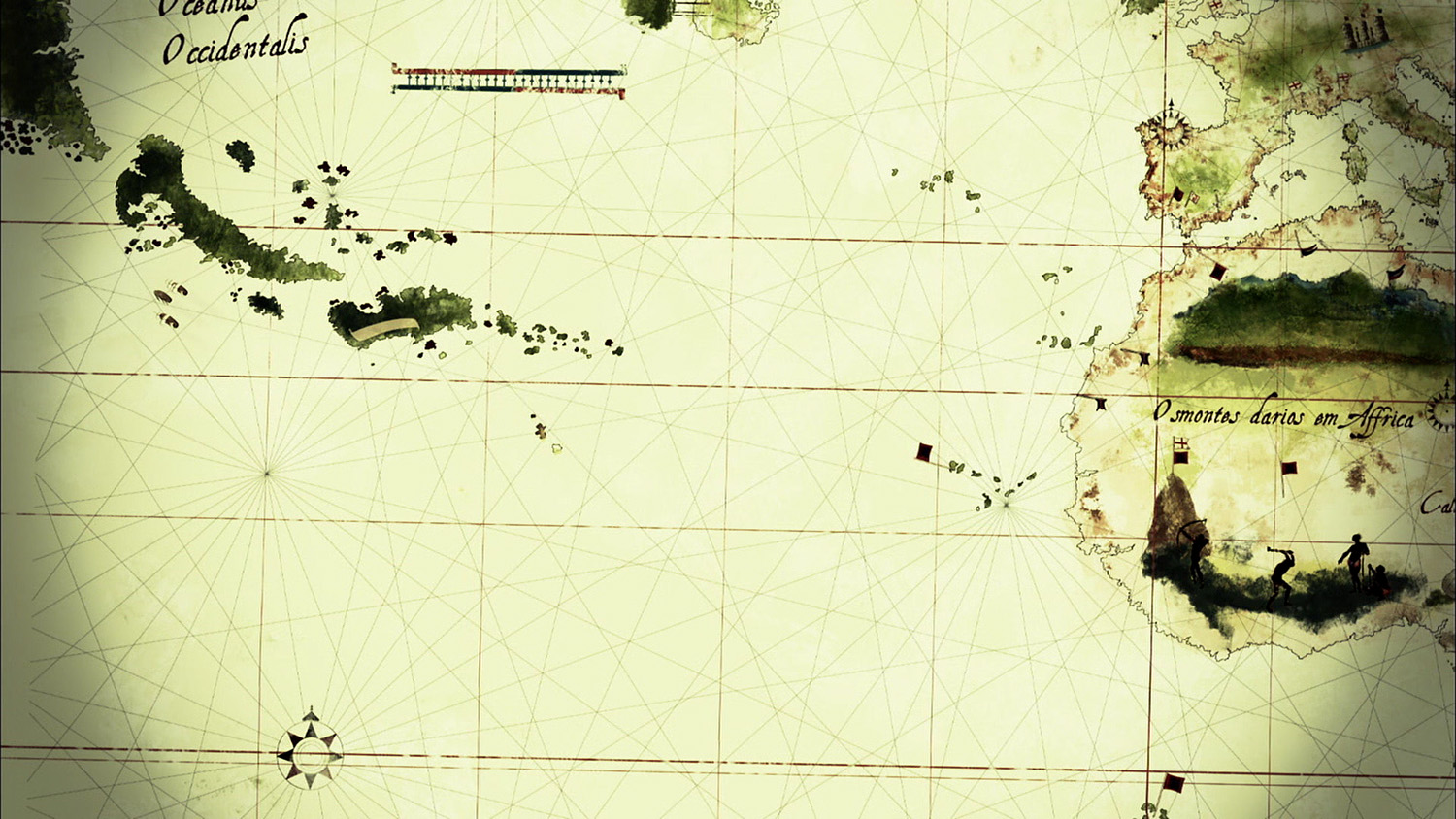 ________________________________________________________________________________________________________________________________________________________________________________________________________________________________________________________________________________________________________________________________________________________________________________________________________________________________________________________________________________________________________________________________________________________________________________________________________________________________________________________________________________________________________________________________________________________________________________________________________________________________________________________________________________________________________________________________________________________________________________________________________________________________________________________________________________________________________________________________________________________________________________________________________________________________________________________________________________________________________________________________________________________________________________________________________________________________________________________________________________________________________________________________________________________________________________________________________________________________________________________________________________________________________________________________________________________________________________________________________________________________________________________________________________________________________________________________________________________________________________________________________________________________________________________________________________________________________________________________________________________________________________________________________________________________________________________________________________________________________________________________________________________________________________________________________________________________________________________________________________________________________________________________________________________________________________________________________________________________________________________________________________________________________________________________________________________________________________________________________________________________________________________________________________________________________________________________________________________________________________________________________________________________________________________________________________________________________________________________________________________________________________________________________________________________________________________________________________________________________________________________________________________________________________________________________________________________________________________________________________________________________________________________________________________________________________________________________________________________________________________________________________________________________________________________________________________________________________________________________________________________________________________________________________________________________________________________________________________________________________________________________________________________________________________________________________________________________________________________________________________________________________________________________________________________________________________________________________________________________________________________________________________________________________________________________________________________________________________________________________________________________________________________________________________________________________________________________________________________________________________________________________________________________________________________________________________________________________________________________________________________________________________________________________________________________________________________________________________________________________________________________________________________________________________________________________________________________________________________________________________________________________________________________________________________________________________________________________________________________________________________________________________________________________________________________________________________________________________________________________________________________________________________________________________________________________________________________________________________________________________________________________________________________________________________________________________________________________________________________________________________________________________________________________________________________________________________________________________________________________________________________________________________________________________________________________________________________________________________________________________________________________________________________________________________________________________________________________________________________________________________________________________________________________________________________________________________________________________________________________________________________________________________________________________________________________________________________________________________________________________________________________________________________________________________________________________________________________________________________________________________________________________________________________________________________________________________________________________________________________________________________________________________________________________________________________________________________________________________________________________________________________________________________________________________________________________________________________________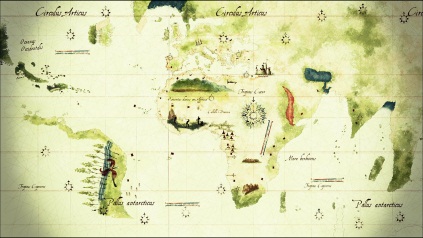 ________________________________________________________________________________________________________________________________________________________________________________________________________________________________________________________________________________________________________________________________________________________________________________________________________________________________________________________________________________________________________________________________________________________________________________________________________________________________________________________________________________________________________________________________________________________________________________________________________________________________________________________________________________________________________________________________________________________________________________________________________________________________________________________________________________________________________________________________________________________________________________________________________________________________________________________________________________________________________________________________________________________________________________________________________________________________________________________________________________________________________________________________________________________________________________________________________________________________________________________________________________________________________________________________________________________________________________________________________________________________________________________________________________________________________________________________________________________________________________________________________________________________________________________________________________________________________________________________________________________________________________________________________________________________________________________________________________________________________________________________________________________________________________________________________________________________________________________________________________________________________________________________________________________________________________________________________________________________________________________________________________________________________________________________________________________________________________________________________________________________________________________________________________________________________________________________________________________________________________________________________________________________________________________________________________________________________________________________________________________________________________________________________________________________________________________________________________________________________________________________________________________________________________________________________________________________________________________________________________________________________________________________________________________________________________________________________________________________________________________________________________________________________________________________________________________________________________________________________________________________________________________________________________________________________________________________________________________________________________________________________________________________________________________________________________________________________________________________________________________________________________________________________________________________________________________________________________________________________________________________________________________________________________________________________________________________________________________________________________________________________________________________________________________________________________________________________________________________________________________________________________________________________________________________________________________________________________________________________________________________________________________________________________________________________________________________________________________________________________________________________________________________________________________________________________________________________________________________________________________________________________________________________________________________________________________________________________________________________________________________________________________________________________________________________________________________________________________________________________________________________________________________________________________________________________________________________________________________________________________________________________________________________________________________________________________________________________________________________________________________________________________________________________________________________________________________________________________________________________________________________________________________________________________________________________________________________________________________________________________________________________________________________________________________________________________________________________________________________________________________________________________________________________________________________________________________________________________________________________________________________________________________________________________________________________________________________________________________________________________________________________________________________________________________________________________________________________________________________________________________________________________________________________________________________________________________________________________________________________________________________________________________________________________________________________________________________________________________________________________________________________________________________________________________________________________________________________________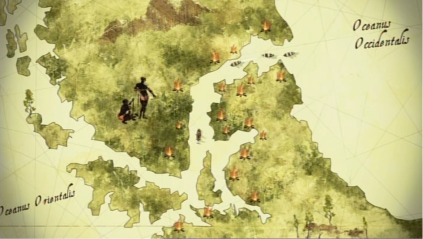 ________________________________________________________________________________________________________________________________________________________________________________________________________________________________________________________________________________________________________________________________________________________________________________________________________________________________________________________________________________________________________________________________________________________________________________________________________________________________________________________________________________________________________________________________________________________________________________________________________________________________________________________________________________________________________________________________________________________________________________________________________________________________________________________________________________________________________________________________________________________________________________________________________________________________________________________________________________________________________________________________________________________________________________________________________________________________________________________________________________________________________________________________________________________________________________________________________________________________________________________________________________________________________________________________________________________________________________________________________________________________________________________________________________________________________________________________________________________________________________________________________________________________________________________________________________________________________________________________________________________________________________________________________________________________________________________________________________________________________________________________________________________________________________________________________________________________________________________________________________________________________________________________________________________________________________________________________________________________________________________________________________________________________________________________________________________________________________________________________________________________________________________________________________________________________________________________________________________________________________________________________________________________________________________________________________________________________________________________________________________________________________________________________________________________________________________________________________________________________________________________________________________________________________________________________________________________________________________________________________________________________________________________________________________________________________________________________________________________________________________________________________________________________________________________________________________________________________________________________________________________________________________________________________________________________________________________________________________________________________________________________________________________________________________________________________________________________________________________________________________________________________________________________________________________________________________________________________________________________________________________________________________________________________________________________________________________________________________________________________________________________________________________________________________________________________________________________________________________________________________________________________________________________________________________________________________________________________________________________________________________________________________________________________________________________________________________________________________________________________________________________________________________________________________________________________________________________________________________________________________________________________________________________________________________________________________________________________________________________________________________________________________________________________________________________________________________________________________________________________________________________________________________________________________________________________________________________________________________________________________________________________________________________________________________________________________________________________________________________________________________________________________________________________________________________________________________________________________________________________________________________________________________________________________________________________________________________________________________________________________________________________________________________________________________________________________________________________________________________________________________________________________________________________________________________________________________________________________________________________________________________________________________________________________________________________________________________________________________________________________________________________________________________________________________________________________________________________________________________________________________________________________________________________________________________________________________________________________________________________________________________________________________________________________________________________________________________________________________________________________________________________________________________________________________________________________________________________________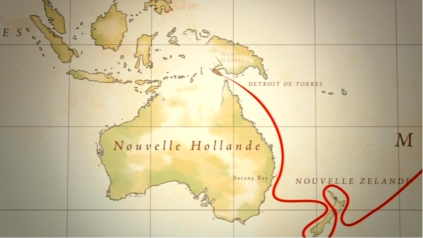 ________________________________________________________________________________________________________________________________________________________________________________________________________________________________________________________________________________________________________________________________________________________________________________________________________________________________________________________________________________________________________________________________________________________________________________________________________________________________________________________________________________________________________________________________________________________________________________________________________________________________________________________________________________________________________________________________________________________________________________________________________________________________________________________________________________________________________________________________________________________________________________________________________________________________________________________________________________________________________________________________________________________________________________________________________________________________________________________________________________________________________________________________________________________________________________________________________________________________________________________________________________________________________________________________________________________________________________________________________________________________________________________________________________________________________________________________________________________________________________________________________________________________________________________________________________________________________________________________________________________________________________________________________________________________________________________________________________________________________________________________________________________________________________________________________________________________________________________________________________________________________________________________________________________________________________________________________________________________________________________________________________________________________________________________________________________________________________________________________________________________________________________________________________________________________________________________________________________________________________________________________________________________________________________________________________________________________________________________________________________________________________________________________________________________________________________________________________________________________________________________________________________________________________________________________________________________________________________________________________________________________________________________________________________________________________________________________________________________________________________________________________________________________________________________________________________________________________________________________________________________________________________________________________________________________________________________________________________________________________________________________________________________________________________________________________________________________________________________________________________________________________________________________________________________________________________________________________________________________________________________________________________________________________________________________________________________________________________________________________________________________________________________________________________________________________________________________________________________________________________________________________________________________________________________________________________________________________________________________________________________________________________________________________________________________________________________________________________________________________________________________________________________________________________________________________________________________________________________________________________________________________________________________________________________________________________________________________________________________________________________________________________________________________________________________________________________________________________________________________________________________________________________________________________________________________________________________________________________________________________________________________________________________________________________________________________________________________________________________________________________________________________________________________________________________________________________________________________________________________________________________________________________________________________________________________________________________________________________________________________________________________________________________________________________________________________________________________________________________________________________________________________________________________________________________________________________________________________________________________________________________________________________________________________________________________________________________________________________________________________________________________________________________________________________________________________________________________________________________________________________________________________________________________________________________________________________________________________________________________________________________________________________________________________________________________________________________________________________________________________________________________________________________________________________________________________________________________________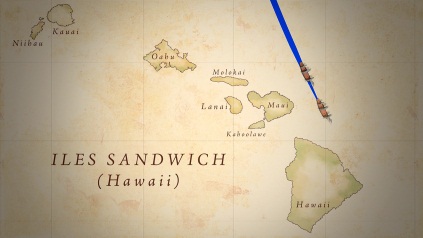 ________________________________________________________________________________________________________________________________________________________________________________________________________________________________________________________________________________________________________________________________________________________________________________________________________________________________________________________________________________________________________________________________________________________________________________________________________________________________________________________________________________________________________________________________________________________________________________________________________________________________________________________________________________________________________________________________________________________________________________________________________________________________________________________________________________________________________________________________________________________________________________________________________________________________________________________________________________________________________________________________________________________________________________________________________________________________________________________________________________________________________________________________________________________________________________________________________________________________________________________________________________________________________________________________________________________________________________________________________________________________________________________________________________________________________________________________________________________________________________________________________________________________________________________________________________________________________________________________________________________________________________________________________________________________________________________________________________________________________________________________________________________________________________________________________________________________________________________________________________________________________________________________________________________________________________________________________________________________________________________________________________________________________________________________________________________________________________________________________________________________________________________________________________________________________________________________________________________________________________________________________________________________________________________________________________________________________________________________________________________________________________________________________________________________________________________________________________________________________________________________________________________________________________________________________________________________________________________________________________________________________________________________________________________________________________________________________________________________________________________________________________________________________________________________________________________________________________________________________________________________________________________________________________________________________________________________________________________________________________________________________________________________________________________________________________________________________________________________________________________________________________________________________________________________________________________________________________________________________________________________________________________________________________________________________________________________________________________________________________________________________________________________________________________________________________________________________________________________________________________________________________________________________________________________________________________________________________________________________________________________________________________________________________________________________________________________________________________________________________________________________________________________________________________________________________________________________________________________________________________________________________________________________________________________________________________________________________________________________________________________________________________________________________________________________________________________________________________________________________________________________________________________________________________________________________________________________________________________________________________________________________________________________________________________________________________________________________________________________________________________________________________________________________________________________________________________________________________________________________________________________________________________________________________________________________________________________________________________________________________________________________________________________________________________________________________________________________________________________________________________________________________________________________________________________________________________________________________________________________________________________________________________________________________________________________________________________________________________________________________________________________________________________________________________________________________________________________________________________________________________________________________________________________________________________________________________________________________________________________________________________________________________________________________________________________________________________________________________________________________________________________________________________________________________________________________________________________________Aufgabe 2Die folgende Karte zeigt die drei Expeditionen von James Cook. Markiere darauf möglichst viele von ihm entdeckte oder kartographierte Gebiete der Erde und erstelle eine Legende.Aufgabe 2Die folgende Karte zeigt die drei Expeditionen von James Cook. Markiere darauf möglichst viele von ihm entdeckte oder kartographierte Gebiete der Erde und erstelle eine Legende.Aufgabe 2Die folgende Karte zeigt die drei Expeditionen von James Cook. Markiere darauf möglichst viele von ihm entdeckte oder kartographierte Gebiete der Erde und erstelle eine Legende.Aufgabe 2Die folgende Karte zeigt die drei Expeditionen von James Cook. Markiere darauf möglichst viele von ihm entdeckte oder kartographierte Gebiete der Erde und erstelle eine Legende.Aufgabe 2Die folgende Karte zeigt die drei Expeditionen von James Cook. Markiere darauf möglichst viele von ihm entdeckte oder kartographierte Gebiete der Erde und erstelle eine Legende.Aufgabe 2Die folgende Karte zeigt die drei Expeditionen von James Cook. Markiere darauf möglichst viele von ihm entdeckte oder kartographierte Gebiete der Erde und erstelle eine Legende.Aufgabe 2Die folgende Karte zeigt die drei Expeditionen von James Cook. Markiere darauf möglichst viele von ihm entdeckte oder kartographierte Gebiete der Erde und erstelle eine Legende.Aufgabe 2Die folgende Karte zeigt die drei Expeditionen von James Cook. Markiere darauf möglichst viele von ihm entdeckte oder kartographierte Gebiete der Erde und erstelle eine Legende.Aufgabe 2Die folgende Karte zeigt die drei Expeditionen von James Cook. Markiere darauf möglichst viele von ihm entdeckte oder kartographierte Gebiete der Erde und erstelle eine Legende.Aufgabe 2Die folgende Karte zeigt die drei Expeditionen von James Cook. Markiere darauf möglichst viele von ihm entdeckte oder kartographierte Gebiete der Erde und erstelle eine Legende.Aufgabe 2Die folgende Karte zeigt die drei Expeditionen von James Cook. Markiere darauf möglichst viele von ihm entdeckte oder kartographierte Gebiete der Erde und erstelle eine Legende.Aufgabe 2Die folgende Karte zeigt die drei Expeditionen von James Cook. Markiere darauf möglichst viele von ihm entdeckte oder kartographierte Gebiete der Erde und erstelle eine Legende.Aufgabe 2Die folgende Karte zeigt die drei Expeditionen von James Cook. Markiere darauf möglichst viele von ihm entdeckte oder kartographierte Gebiete der Erde und erstelle eine Legende.Aufgabe 2Die folgende Karte zeigt die drei Expeditionen von James Cook. Markiere darauf möglichst viele von ihm entdeckte oder kartographierte Gebiete der Erde und erstelle eine Legende.Aufgabe 2Die folgende Karte zeigt die drei Expeditionen von James Cook. Markiere darauf möglichst viele von ihm entdeckte oder kartographierte Gebiete der Erde und erstelle eine Legende.Aufgabe 2Die folgende Karte zeigt die drei Expeditionen von James Cook. Markiere darauf möglichst viele von ihm entdeckte oder kartographierte Gebiete der Erde und erstelle eine Legende.Aufgabe 2Die folgende Karte zeigt die drei Expeditionen von James Cook. Markiere darauf möglichst viele von ihm entdeckte oder kartographierte Gebiete der Erde und erstelle eine Legende.Aufgabe 2Die folgende Karte zeigt die drei Expeditionen von James Cook. Markiere darauf möglichst viele von ihm entdeckte oder kartographierte Gebiete der Erde und erstelle eine Legende.Aufgabe 2Die folgende Karte zeigt die drei Expeditionen von James Cook. Markiere darauf möglichst viele von ihm entdeckte oder kartographierte Gebiete der Erde und erstelle eine Legende.Aufgabe 2Die folgende Karte zeigt die drei Expeditionen von James Cook. Markiere darauf möglichst viele von ihm entdeckte oder kartographierte Gebiete der Erde und erstelle eine Legende.Aufgabe 2Die folgende Karte zeigt die drei Expeditionen von James Cook. Markiere darauf möglichst viele von ihm entdeckte oder kartographierte Gebiete der Erde und erstelle eine Legende.Aufgabe 2Die folgende Karte zeigt die drei Expeditionen von James Cook. Markiere darauf möglichst viele von ihm entdeckte oder kartographierte Gebiete der Erde und erstelle eine Legende.Aufgabe 2Die folgende Karte zeigt die drei Expeditionen von James Cook. Markiere darauf möglichst viele von ihm entdeckte oder kartographierte Gebiete der Erde und erstelle eine Legende.Aufgabe 2Die folgende Karte zeigt die drei Expeditionen von James Cook. Markiere darauf möglichst viele von ihm entdeckte oder kartographierte Gebiete der Erde und erstelle eine Legende.Aufgabe 2Die folgende Karte zeigt die drei Expeditionen von James Cook. Markiere darauf möglichst viele von ihm entdeckte oder kartographierte Gebiete der Erde und erstelle eine Legende.Aufgabe 2Die folgende Karte zeigt die drei Expeditionen von James Cook. Markiere darauf möglichst viele von ihm entdeckte oder kartographierte Gebiete der Erde und erstelle eine Legende.Aufgabe 2Die folgende Karte zeigt die drei Expeditionen von James Cook. Markiere darauf möglichst viele von ihm entdeckte oder kartographierte Gebiete der Erde und erstelle eine Legende.Aufgabe 2Die folgende Karte zeigt die drei Expeditionen von James Cook. Markiere darauf möglichst viele von ihm entdeckte oder kartographierte Gebiete der Erde und erstelle eine Legende.Aufgabe 2Die folgende Karte zeigt die drei Expeditionen von James Cook. Markiere darauf möglichst viele von ihm entdeckte oder kartographierte Gebiete der Erde und erstelle eine Legende.Aufgabe 2Die folgende Karte zeigt die drei Expeditionen von James Cook. Markiere darauf möglichst viele von ihm entdeckte oder kartographierte Gebiete der Erde und erstelle eine Legende.Aufgabe 2Die folgende Karte zeigt die drei Expeditionen von James Cook. Markiere darauf möglichst viele von ihm entdeckte oder kartographierte Gebiete der Erde und erstelle eine Legende.Aufgabe 2Die folgende Karte zeigt die drei Expeditionen von James Cook. Markiere darauf möglichst viele von ihm entdeckte oder kartographierte Gebiete der Erde und erstelle eine Legende.Aufgabe 2Die folgende Karte zeigt die drei Expeditionen von James Cook. Markiere darauf möglichst viele von ihm entdeckte oder kartographierte Gebiete der Erde und erstelle eine Legende.Aufgabe 2Die folgende Karte zeigt die drei Expeditionen von James Cook. Markiere darauf möglichst viele von ihm entdeckte oder kartographierte Gebiete der Erde und erstelle eine Legende.Aufgabe 2Die folgende Karte zeigt die drei Expeditionen von James Cook. Markiere darauf möglichst viele von ihm entdeckte oder kartographierte Gebiete der Erde und erstelle eine Legende.Aufgabe 2Die folgende Karte zeigt die drei Expeditionen von James Cook. Markiere darauf möglichst viele von ihm entdeckte oder kartographierte Gebiete der Erde und erstelle eine Legende.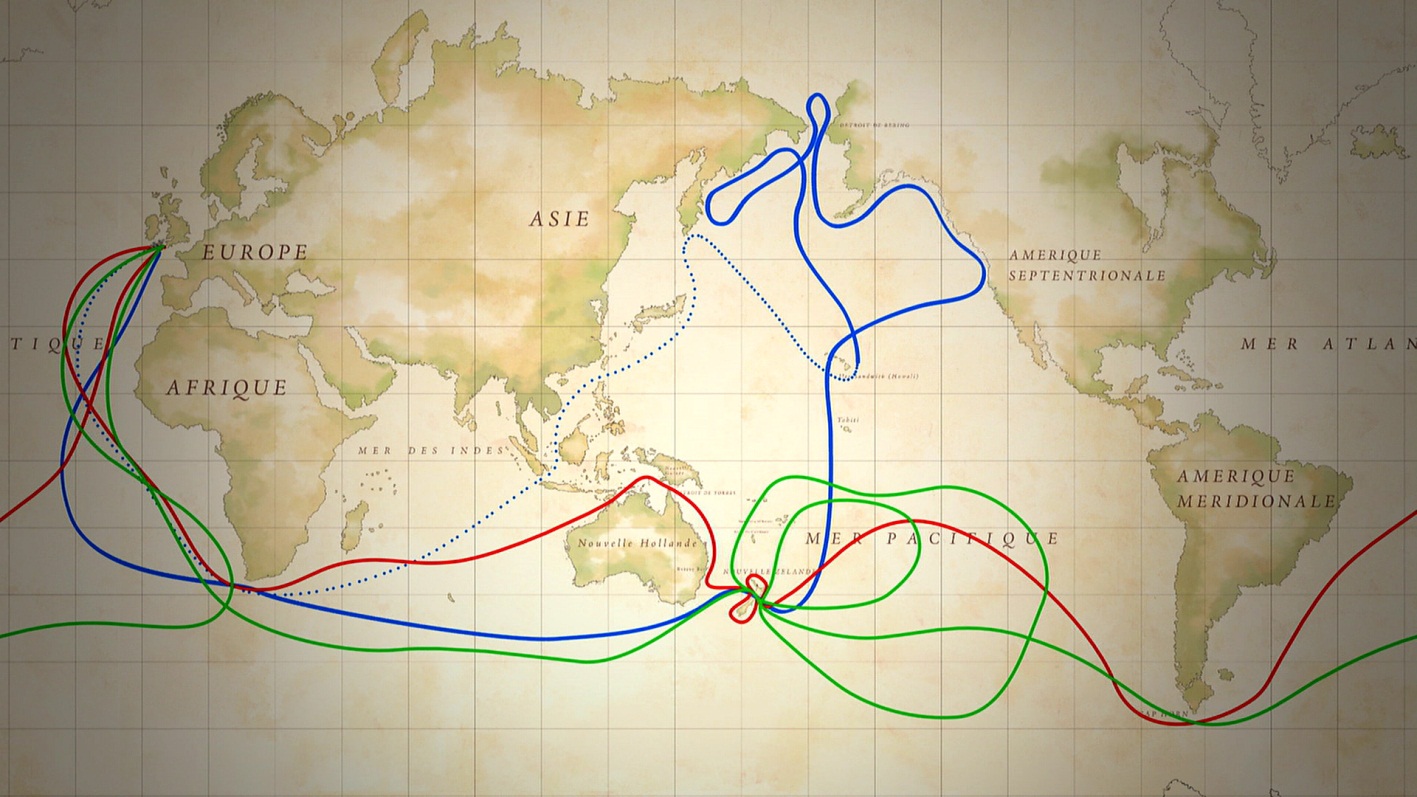 